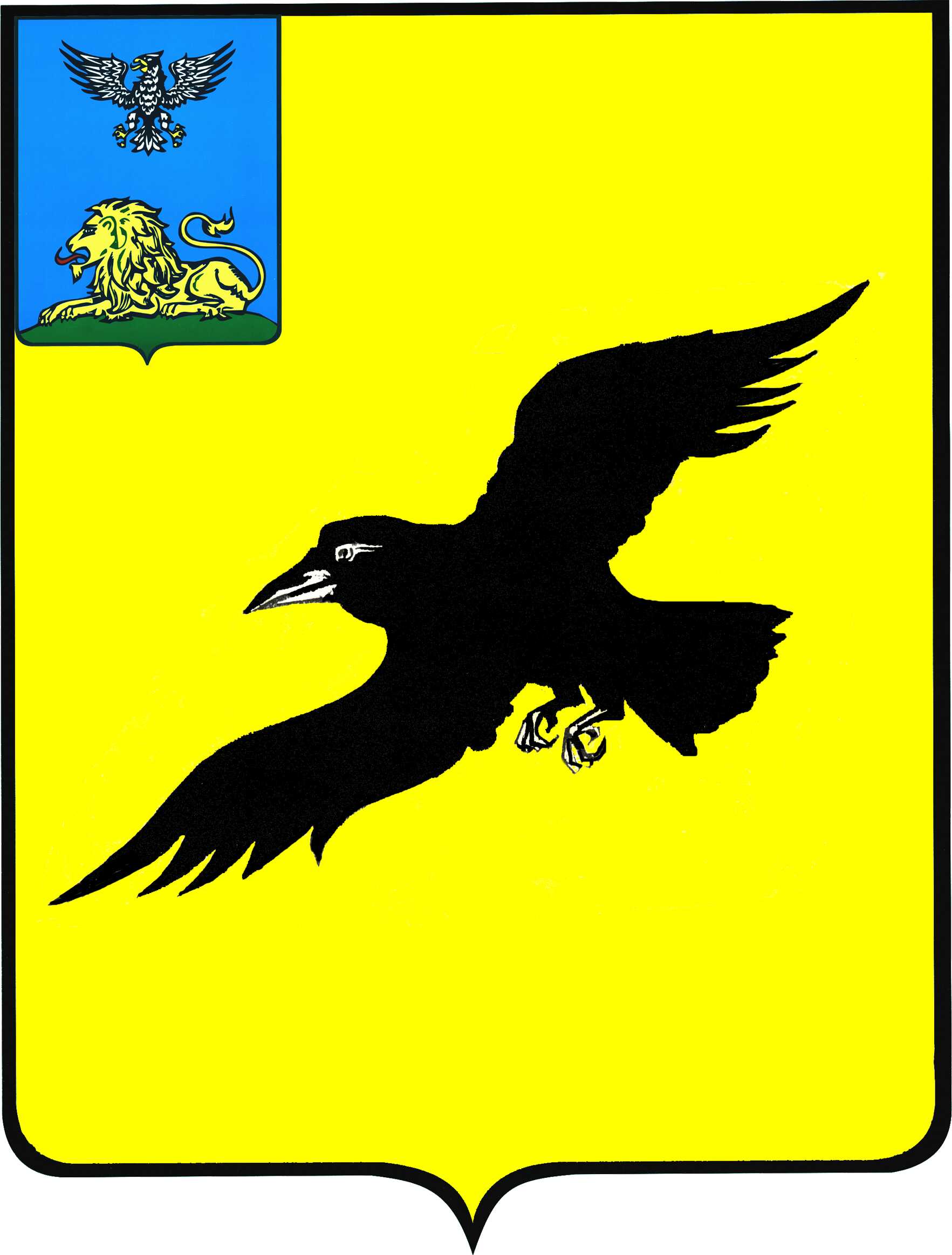 Б е л г о р о д с к а я   о б л а с т ьАДМИНИСТРАЦИЯ ГРАЙВОРОНСКОГО ГОРОДСКОГО ОКРУГАПОСТАНОВЛЕНИЕГрайворон«_06_ »  _февраля_ 2023_ г.								      № _78_Руководствуясь приказом Министерства строительства и жилищно – коммунального хозяйства Российской Федерации от 22 декабря 2022 года 
№ 1111/пр «О нормативе стоимости одного квадратного метра общей площади жилого помещения по Российской Федерации на первое полугодие 2023 года 
и показателях средней рыночной стоимости одного квадратного метра общей площади жилого помещения по субъектам Российской Федерации на I квартал 2023 года», в соответствии с расчетом средней рыночной стоимости 
1 квадратного метра общей площади жилого помещения от 13 октября 
2022 года № 1423-22 постановляю:1.	Утвердить среднюю рыночную стоимость одного квадратного метра общей площади жилья по Грайворонскому городскому округу на первое полугодие 2023 года в размере 86 340 (восемьдесят шесть тысяч триста сорок) рублей.2.	Опубликовать настоящее постановление в газете «Родной край»                      и сетевом издании «Родной край 31» (rodkray31.ru), разместить на официальном сайте органов местного самоуправления Грайворонского городского округа (grajvoron-r31.gosweb.gosuslugi.ru).3.	Контроль за исполнением постановления возложить на заместителя главы администрации городского округа – начальника управления 
по строительству, транспорту, ЖКХ и ТЭК Р.Г. Твердуна.Об утверждении средней рыночной стоимости одного квадратного метра общей площади жилья 
по Грайворонскому городскому округу 
на первое полугодие 2023 годаГлава администрации Г.И. Бондарев